[END OF QUESTION PAPER]SECTION A – 25 marksAttempt ALL questionsSECTION A – 25 marksAttempt ALL questionsSECTION A – 25 marksAttempt ALL questionsMARKS1A web page can use both internal and external hyperlinks.Explain the difference between an internal and an external hyperlink.A web page can use both internal and external hyperlinks.Explain the difference between an internal and an external hyperlink.22An online retailer stores the details of a customer’s e-mail in a secure database to contact them about promotional offers.An online retailer stores the details of a customer’s e-mail in a secure database to contact them about promotional offers.(a)State the type of validation that would be used for this attribute.State the type of validation that would be used for this attribute.1(b)Explain why this validation would be suitable.Explain why this validation would be suitable.13The code below monitors the temperate of a room:. . .Line 7       RECEIVE temp FROM <sensor>Line 8       REPEAT WHILE temp >= 20Line 9       RECEIVE temp FROM <sensor>Line 10     END WHILELine 11     SET heater TO OnDescribe what happens in lines 8 to 10 above if the sensor detects a value of 15 at line 7.The code below monitors the temperate of a room:. . .Line 7       RECEIVE temp FROM <sensor>Line 8       REPEAT WHILE temp >= 20Line 9       RECEIVE temp FROM <sensor>Line 10     END WHILELine 11     SET heater TO OnDescribe what happens in lines 8 to 10 above if the sensor detects a value of 15 at line 7.34Gillian would like to create a website promoting her Fabulous Homemade Cakes. Customers should be able to browse the range of cakes, write reviews and submit recipes of their own. Gillian would also like to ensure that customers are able to customise the look of the website by choosing between different colour schemes.Gillian would like to create a website promoting her Fabulous Homemade Cakes. Customers should be able to browse the range of cakes, write reviews and submit recipes of their own. Gillian would also like to ensure that customers are able to customise the look of the website by choosing between different colour schemes.(a)State two functional requirements for the website.State two functional requirements for the website.2(b)State one end-user requirement for the website.State one end-user requirement for the website.15CurlNWhirl uses a database to store details of its members and affiliated curling teams. The database contains personal information.CurlNWhirl uses a database to store details of its members and affiliated curling teams. The database contains personal information.(a)State the Act which governs personal data of individuals and businesses.State the Act which governs personal data of individuals and businesses.1(b)Describe one implication that CurlNWhirl must ensure it complies with when storing this information.Describe one implication that CurlNWhirl must ensure it complies with when storing this information.16A link with the following address is contained within a web page.http://www.coolmath-games.com/A link with the following address is contained within a web page.http://www.coolmath-games.com/(a)State if this is an example or absolute or relative addressing.State if this is an example or absolute or relative addressing.1(b)Explain what would happen to the link if the current web page was moved to a different location.Explain what would happen to the link if the current web page was moved to a different location.17An example of a database record is shown below.(a)Explain why the EmployeeNo attribute requires a presence check.Explain why the EmployeeNo attribute requires a presence check.1(b)Suggest a data type for the EmployeeNo attribute. Explain why your choice would be suitable.Suggest a data type for the EmployeeNo attribute. Explain why your choice would be suitable.28Evaluate the following program and answer the questions.Line 7     SET hero1 TO “Batman”Line 8     SET hero2 TO “Robin”Line 9     SET mainhero TO hero1Line 10   SET batcalls TO 0Line 11   REPEAT UNTIL batcalls = 3Line 12    IF batcalls > 2 THENLine 13    SEND mainhero+“and”+hero2+“are on the way!” TO DISPLAYLine 14    END IFLine 15    batcalls = batcalls + 1Line 16    END REPEATEvaluate the following program and answer the questions.Line 7     SET hero1 TO “Batman”Line 8     SET hero2 TO “Robin”Line 9     SET mainhero TO hero1Line 10   SET batcalls TO 0Line 11   REPEAT UNTIL batcalls = 3Line 12    IF batcalls > 2 THENLine 13    SEND mainhero+“and”+hero2+“are on the way!” TO DISPLAYLine 14    END IFLine 15    batcalls = batcalls + 1Line 16    END REPEAT(a)State a suitable data type for hero1.State a suitable data type for hero1.1(b)State a suitable data type for batcalls.State a suitable data type for batcalls.1(c)Name the construct used on line 11.Name the construct used on line 11.1(d)Explain the purpose of line 15.Explain the purpose of line 15.1(e)Write down the exact output of the program.Write down the exact output of the program.29Nazmi would like to share a new video of her magic trick routine with her friends on FaceBase. It has been recorded using a smartphone.Suggest a suitable standard file format for this to be uploaded to a social media platform. Explain your answer.Nazmi would like to share a new video of her magic trick routine with her friends on FaceBase. It has been recorded using a smartphone.Suggest a suitable standard file format for this to be uploaded to a social media platform. Explain your answer.2SECTION B – 85 marksAttempt ALL questionsSECTION B – 85 marksAttempt ALL questionsSECTION B – 85 marksAttempt ALL questionsSECTION B – 85 marksAttempt ALL questionsMARKS10Below is the design for part of a program that finds the total score in a clay pigeon shooting game. Players are given a set number of shots and points are awarded for every target that is hit.Below is the design for part of a program that finds the total score in a clay pigeon shooting game. Players are given a set number of shots and points are awarded for every target that is hit.Below is the design for part of a program that finds the total score in a clay pigeon shooting game. Players are given a set number of shots and points are awarded for every target that is hit.Line 1Line 1SET score TO 0Line 2Line 2REPEAT 10 TIMESLine 3Line 3     RECEIVE targethit FROM KEYBOARDLine 4Line 4     IF targethit = True THENLine 5Line 5     score = score +10Line 6Line 6     END IFLine 7Line 7END REPEATLine 8Line 8SEND “You achieved” + score + “points” TO DISPLAY(a)Suggest a suitable data type for targethit.Suggest a suitable data type for targethit.1(b)State the line of code that requests input from the user.State the line of code that requests input from the user.1(c)Name the construct that used on line 4.Name the construct that used on line 4.1(d)Using pseudocode or a language of your choice write a solution that will generate a message displaying “Well done, great score” when the player scores between 50 and 100 points.Using pseudocode or a language of your choice write a solution that will generate a message displaying “Well done, great score” when the player scores between 50 and 100 points.311ReelyJiggard are a folk band that have decided to promote their newest album on the band website. The band would like a design for the web page that contains the following:information about the new album and tour datesa photograph of the band performinga video interview hosted by on social media websiteReelyJiggard are a folk band that have decided to promote their newest album on the band website. The band would like a design for the web page that contains the following:information about the new album and tour datesa photograph of the band performinga video interview hosted by on social media websiteReelyJiggard are a folk band that have decided to promote their newest album on the band website. The band would like a design for the web page that contains the following:information about the new album and tour datesa photograph of the band performinga video interview hosted by on social media website(a)Using this information, draw a wireframe design for the new page.Using this information, draw a wireframe design for the new page.Using this information, draw a wireframe design for the new page.3(b)A cascading style sheet (CSS) rule shown below is used to style the paragraph descriptions on the band website.p { font-size: 10px;     font-family: “Arial”;     text-align: left;The heading text in this website should be displayed in the centre, using a Tahoma font that is three times the size of the text used in the paragraphs.Write a CSS rule that would style the headings accordingly.A cascading style sheet (CSS) rule shown below is used to style the paragraph descriptions on the band website.p { font-size: 10px;     font-family: “Arial”;     text-align: left;The heading text in this website should be displayed in the centre, using a Tahoma font that is three times the size of the text used in the paragraphs.Write a CSS rule that would style the headings accordingly.A cascading style sheet (CSS) rule shown below is used to style the paragraph descriptions on the band website.p { font-size: 10px;     font-family: “Arial”;     text-align: left;The heading text in this website should be displayed in the centre, using a Tahoma font that is three times the size of the text used in the paragraphs.Write a CSS rule that would style the headings accordingly.4(c)The fans test the band website. Three members report that the links between some pages do not work.Describe two additional tests that can be performed on the website.The fans test the band website. Three members report that the links between some pages do not work.Describe two additional tests that can be performed on the website.The fans test the band website. Three members report that the links between some pages do not work.Describe two additional tests that can be performed on the website.212A mobile development company called GameOnTheGo uses a flat file database to store details of its games and publishers.A mobile development company called GameOnTheGo uses a flat file database to store details of its games and publishers.A mobile development company called GameOnTheGo uses a flat file database to store details of its games and publishers.(a)State the field type used to store each Release date.State the field type used to store each Release date.State the field type used to store each Release date.1(b)Describe two advantages of using a relational database rather than a flat file.Describe two advantages of using a relational database rather than a flat file.Describe two advantages of using a relational database rather than a flat file.2(c)Identify an attribute that should be used as a primary key. Explain why your choice would be suitable.Identify an attribute that should be used as a primary key. Explain why your choice would be suitable.Identify an attribute that should be used as a primary key. Explain why your choice would be suitable.2(d)When adding a game the following error message is displayed:GameID 1564 is invalid, please re-enterState the validation that has been applied to the GameID field.When adding a game the following error message is displayed:GameID 1564 is invalid, please re-enterState the validation that has been applied to the GameID field.When adding a game the following error message is displayed:GameID 1564 is invalid, please re-enterState the validation that has been applied to the GameID field.1(e)The table has been sorted on two fields. Describe how the table has been sorted.The table has been sorted on two fields. Describe how the table has been sorted.The table has been sorted on two fields. Describe how the table has been sorted.213Hamish writes a program for a cinema booking system that will check if the customer has a VIP membership. If this is true then they can continue and then book the premium seats. The user is given 3 attempts to provide a valid membership otherwise they will be locked out of the system.MARKSLine 3      SET attempts to 0Line 4      REPEAT Line 5      RECEIVE vipmember FROM KEYBOARDLine 6      SET attempts TO attempts + 1Line 7…….UNTIL ________________(a)Identify the line that is used as an input for the program.1(b)Complete line 7 of the code above.1(c)State the variable type of the variable vipmember.1(d)Hamish decided to improve the program by making it display a message that will inform the user when they only have one attempt remaining.Using a programming or reference language of your choice, write code that would check for and display this before the third attempt is reached.314Below is a basic design for a new audio company’s website. The site will include the home page and a further three main pages. Both microphones and speakers be contained within the gear page.Below is a basic design for a new audio company’s website. The site will include the home page and a further three main pages. Both microphones and speakers be contained within the gear page.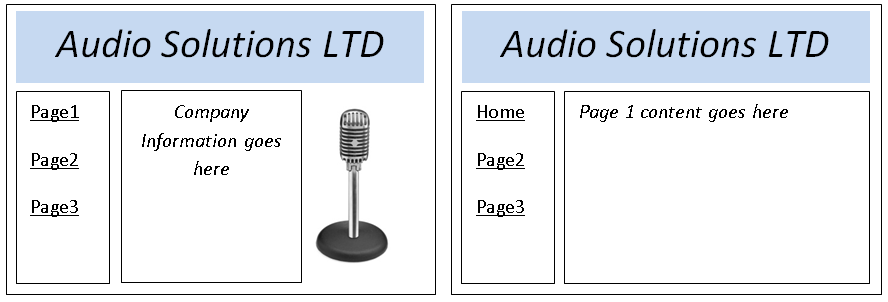 (a)Draw a structure diagram for the website above.3(b)Describe two features to be considered when designing the user interface of the website.2(c)State the type of language which could be used to create an interactive registration form for a customer account.1(d)A video review of a product is added to the website but during testing it keeps pausing during playback.Describe one change which could be made to help the video play smoothly.1(e)Suggest a suitable standard file format for storing audio recordings when storage capacity may be limited. Explain your choice.215Jim is a web developer for the IndieScoop website. Two school students from a games development company made the headlines with their new FundDriver campaign.(a)Jim wishes to add a new web page which will include:• information about the new game that has been developed• photographs of the students• a video interview with the studentsUsing this information, draw a wireframe design for the new page.3(b)Jim would also like to show the games that influenced the students as a bullet point list on the web page. The list of games will be implemented using <ol> and <li> tags. Add HTML <ol> and <li> opening and closing tags to the list items below so that it will display correctly in the browser.Unknown UndergroundsDash BrandycottGo Home Knuckles3(c)Jim decides to use a scripting language to add some interactivity to an image on the web page. The code used is given below.<img id=”game” src=”promo1.jpg” alt=”Promo photos” onmouseover=”document.getElementById(‘game’).src=’promo2.jpg’”/>The graphic changes when the mouse pointer is placed over it.Identify the event in the code that causes the graphic to change.1MARKS(d)Jim has decided to style text in the webpage using internal style rules.(i) State the type of CSS selector shown by the . (full stop) symbol at the beginning of the CSS rule below..important{font-size:12px;font-weight:bold;color:Blue;}1(ii) The CSS rules below contain three styles each.p {font-size:8px; color:Red; text-align:center;}.important {font-size:12px; font-weight:bold; color:Blue;}Both of these rules have been applied to the text below the graphic. <p class=”important”>Influential Games</p>Describe how the text will look when it is viewed in a browser.3(e)Jim is advised to use an external cascading style sheet. Describe what is meant by an external cascading style sheet and explain one of the benefits of using one.2(f)Jim uses a search engine to find a suitable graphics of recent games that are being developed to be included in the article.State one way Jim could ensure he does not breach the Copyright, Designs and Patents Act 1988.116A robot gripper is controlled using a programming language which includes the following pre-defined functions:A robot gripper is controlled using a programming language which includes the following pre-defined functions:A robot gripper is controlled using a programming language which includes the following pre-defined functions:A robot gripper is controlled using a programming language which includes the following pre-defined functions:A robot gripper is controlled using a programming language which includes the following pre-defined functions:Grab ()Grab ()Grab ()Picks up the object which is directly belowDrop ()Drop ()Drop ()Puts the gripped object into the position directly belowLeft (n)Left (n)Left (n)Moves left n positionsRight (n)Right (n)Right (n)Moves right n positions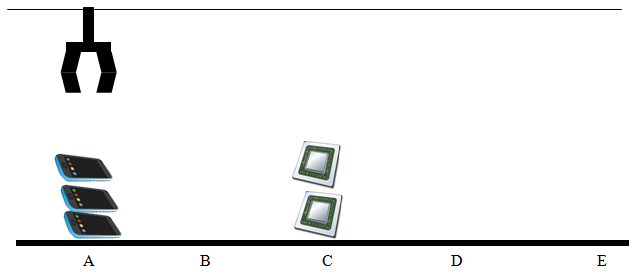 E.g. To move two smartphones from position A to position E, the code would be:E.g. To move two smartphones from position A to position E, the code would be:E.g. To move two smartphones from position A to position E, the code would be:E.g. To move two smartphones from position A to position E, the code would be:E.g. To move two smartphones from position A to position E, the code would be:REPEAT 2 TIMESREPEAT 2 TIMESREPEAT 2 TIMESREPEAT 2 TIMES     Grab ()     Grab ()     Grab ()     Grab ()     Right (4)     Right (4)     Right (4)     Right (4)     Drop ()     Drop ()     Drop ()     Drop ()     Left (4)     Left (4)     Left (4)     Left (4)END REPEATEND REPEATEND REPEATEND REPEAT(a)State the type of loop shown in the example above. Justify your answer.State the type of loop shown in the example above. Justify your answer.State the type of loop shown in the example above. Justify your answer.State the type of loop shown in the example above. Justify your answer.State the type of loop shown in the example above. Justify your answer.22(b)Describe what would be at position D after the following code is executed:Describe what would be at position D after the following code is executed:Describe what would be at position D after the following code is executed:Describe what would be at position D after the following code is executed:Describe what would be at position D after the following code is executed:22Grab ()Grab ()Grab ()Grab ()Right (3)Right (3)Right (3)Right (3)Drop ()Drop ()Drop ()Drop ()Left (1)Left (1)Left (1)Left (1)Grab ()Grab ()Grab ()Grab ()Right (1)Right (1)Right (1)Right (1)Drop ()Drop ()Drop ()Drop ()(c)Write the code that would move the two processors from position C to position B, starting from position A.Write the code that would move the two processors from position C to position B, starting from position A.Write the code that would move the two processors from position C to position B, starting from position A.Write the code that would move the two processors from position C to position B, starting from position A.Write the code that would move the two processors from position C to position B, starting from position A.33MARKS17Sven works in a Segway shop. He decides to create a database to store information on staff and Segways for leasing. This would make it easier to record which staff member is responsible for preparing each Segway for a customer.Sven begins by analysing the problem. He looks at the information that the store currently holds on paper and makes notes as follows:(a)Copy and complete the entity-relationship diagram below.4(b)   (c)Sven’s relational database contains primary and foreign keys.State the purpose of a foreign key in a relational database.Following implementation of the database, the ‘Segway’ table below contains 10 records.Sven notices there are some data entry errors. All the Eco models only come in a Green colour. He writes the following SQL statement to correct the errors.UPDATE SegwaySET colour = “Green”WHERE model = “Active”(i) Explain why Sven’s SQL statement would not correct these errors.1(ii) Explain why Sven’s SQL statement would create additional errors.1(d)Sven wishes to remove the following Segway from the database as it has been in an accident and cannot be repaired.serialNo: X1256model: Activecolour: Whitespeed:2.5(i) Evaluate the effect of running the SQL statement below:DELETE FROM SegwayWHERE model = “Active” AND speed = 2.5;2(ii) Describe a better solution Sven could use to remove the Segway from the database.1MARKS18Skeeter Hardie (a second-hand car company) has dealers located in five different Scottish towns and cities. They maintain a database of all cars they have for sale. Some of the records from the relational database are shown below.Table name: DealerTable name: DealerTable name: DealerTable name: DealerTable name: DealerdealerNumberStreetTownPostcodedateFounded879554210 George StreetEdinburghEH1 7AB21/02/1972222136423 Hamilton RoadGlasgowG11 2FN08/08/1969485216714 Highland WayInvernessIV5 9BE18/11/1993788971552 Windmill RoadMotherwellML1 5QR05/05/1984899741571 Rowie RoadAberdeenAB10 1SY09/07/1999Table name: CarsTable name: CarsTable name: CarsTable name: CarsTable name: CarsMakeModelColourregiNummileagealloysdealerNumberRenaultKangooWhiteSL11 GTD44521No4852167VauxhallCorsaBlackRD15 BXZ22121Yes8795542LexusLS 430BlueLM03 YRT147856Yes7889715ToyotaAvensisSilverDM16 ERD20865Yes8997415VauxhallCorsaGreenX563 PPD101256No8795542HondaCivicBlueSG55 CRV88212Yes2221364SeatIbizaYellowYN14 TRE36597No4852167(a)(i) Copy and complete the table below to identify the key fields that were created when this relational database was implemented.3(ii) State the relationship that exists between the two implemented tables.1(b)State the output from the following SQL statementSELECT make, model, mileageFROM CarsWHERE colour = “Blue”ORDER BY make DESC;3(c)Customers often visit Skeeter Hardie looking for a particular make and model of car. Design a search query that would provide customers with the ordered list of cars, as shown below.4